 Student Teacher Program Enrollment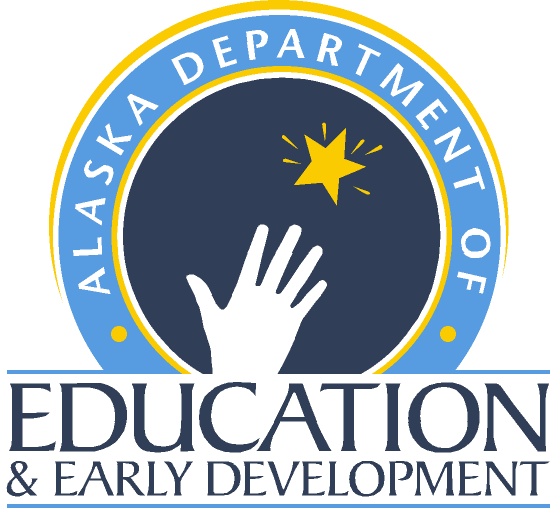 Teacher Certification - Alaska Department of Education and Early DevelopmentAPPLICANT INFORMATIONLast Name:      	 First Name:      	 M.I.:  	Social Security Number:      	 Date of Birth:      	The remaining sections below are to be completed by the state-approved program, NOT the applicant.STUDENT TEACHING INFORMATIONIn which Alaska public school district will the applicant be serving as a student teacher or completing a supervised clinical practice?The applicant is currently enrolled in a program leading to certification in the area(s) listed below:CONTENT AREA	GRADE LEVELSemester(s) of student teaching or supervised clinical practice: FALL 20  		 SPRING 20  		 SUMMER 20  	Program Standards: Specify which standards the approved program meets: CAEP/NCATE/TEAC	 State Standards	 Other:      	Degree Information: Specify the type of program the applicant is enrolled in: Bachelors	Masters	 M.A.T	 Ed.D.	 Ph.D. No degree/endorsement/certification ONLY	 Other:      	DEGREE INFORMATIONBy signing below, I assure that the applicant will be required to serve as a student teacher or participate in a supervised clinical practice in an Alaska public school for a minimum of 500 hours over a period of 15 weeks. In addition, I assure that the applicant will be under the general supervision of a teacher who: holds a valid certificate issued under 4 AAC 12; has at least one year of teaching experience in the district where the applicant is serving; has at least three years of total teaching experience; and meets or exceeds the standards described in 4 AAC 04.200 as verified by the district where the applicant is serving.SIGNATUREName of College/University	City	State	Regional Accrediting AssociationSignature of Certifying Official:	Printed Name	Title	DatePhone Number:	Fax Number:Email Address: